УТВЕРЖДАЮ Директор МКУК «МЦБС» городского округа Сокольский 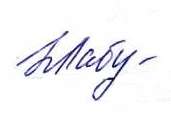 Нижегородской области _________ Н.Н. Лабутина«19» декабря 2022 годаПлан работы МКУК «МЦБС» на январь 2023 года№ п/пНаименование мероприятияДата проведенияОтветственный за организацию и исполнениеМесто проведения1«Заповедные местаСокольского района» -интерактивная карта. 6+11.01.2023Громова Н.В.Лабутина Н.Н.Большаков Е.А.https://bibliosokol.ru/https://ok.ru/sokolskayabibliotekahttps://vk.com/mkuk_mcbshttps://vk.com/club1959468632«По паркам и заповедникам Нижегородской области» - краеведческая беседа. 12+11.01.2023Громова Н.В.Лабутина Н.Н.Комиссарова Е.Г.ЦРБhttps://bibliosokol.ru/https://ok.ru/sokolskayabibliotekahttps://vk.com/mkuk_mcbshttps://vk.com/club1959468633«2023 год - Год педагога и наставника» - информационно-тематическая выставка. 12+12.01. – 31.01.2023Громова Н.В.Лабутина Н.Н.Беляева Н.Ю.ЦРБhttps://bibliosokol.ru/https://ok.ru/sokolskayabibliotekahttps://vk.com/mkuk_mcbshttps://vk.com/club1959468634 «По волнам периодики» - обзорная выставка-инсталляция. 12+ 13.01.2023Громова Н.В.Лабутина Н.Н.Масарова И.А.ЦРБhttps://bibliosokol.ru/https://ok.ru/sokolskayabibliotekahttps://vk.com/mkuk_mcbshttps://vk.com/club1959468635«Подросток и закон» - познавательная беседа с элементами викторины. 12+16.01.2023Громова Н.В.Лабутина Н.Н.Зимина Г.И.СОШhttps://bibliosokol.ru/https://ok.ru/sokolskayabibliotekahttps://vk.com/mkuk_mcbshttps://vk.com/club1959468636«Тайна Золотого ключика» - литературный час с элементами игры по творчеству А. Толстого. 6+18.01.2023Громова Н.В.Лабутина Н.Н.Манохина И.Н.ЦРДБ https://bibliosokol.ru/https://ok.ru/sokolskayabibliotekahttps://vk.com/mkuk_mcbshttps://vk.com/club1959468637«От Рождества до Крещения» - литературные посиделки. 12+19.01.2023Громова Н.В.Лабутина Н.Н.Беляева Н.Ю.ЦРБhttps://bibliosokol.ru/https://ok.ru/sokolskayabibliotekahttps://vk.com/mkuk_mcbshttps://vk.com/club1959468638«Книга ищет читателя» -книжная выставка-обзор. 12+19.01.2023Громова Н.В.Лабутина Н.Н.Комиссарова Е.Г.ЦРБhttps://bibliosokol.ru/https://ok.ru/sokolskayabibliotekahttps://vk.com/mkuk_mcbshttps://vk.com/club1959468639«От издателя до культурного читателя» - библиотечный урок. 12+20.01.2023Громова Н.В.Лабутина Н.Н.Максимова О.В.ЦРДБ https://bibliosokol.ru/https://ok.ru/sokolskayabibliotekahttps://vk.com/mkuk_mcbshttps://vk.com/club19594686310 «Великое русское слово» - лингвистическая игра(в рамках работы семейного клуба). 12+22.01.2023Громова Н.В.Лабутина Н.Н.Масарова И.А.ЦРБhttps://bibliosokol.ru/https://ok.ru/sokolskayabibliotekahttps://vk.com/mkuk_mcbshttps://vk.com/club19594686311«У всех на сердце великое слово: СТАЛИНГРАД» –  час мужества. 12+23.01.2023Громова Н.В.Лабутина Н.Н.Зимина Г.И.СОШhttps://bibliosokol.ru/https://ok.ru/sokolskayabibliotekahttps://vk.com/mkuk_mcbshttps://vk.com/club19594686312«Город, которому восемь столетий» - познавательный час. 12+25.01.2023Громова Н.В.Лабутина Н.Н.Максимова О.В.ЦРДБ https://bibliosokol.ru/https://ok.ru/sokolskayabibliotekahttps://vk.com/mkuk_mcbshttps://vk.com/club19594686313«Отстукивая ритм минут бесценных» - литературно-музыкальная композиция. 12+27.01.2023Громова Н.В.Лабутина Н.Н.Беляева Н.Ю.ЦРБhttps://bibliosokol.ru/https://ok.ru/sokolskayabibliotekahttps://vk.com/mkuk_mcbshttps://vk.com/club19594686314«Дорогу жизни вечно будем помнить» - патриотический час. 12+27.01.2023Громова Н.В.Лабутина Н.Н.Манохина И.Н.ЦРДБ https://bibliosokol.ru/https://ok.ru/sokolskayabibliotekahttps://vk.com/mkuk_mcbshttps://vk.com/club19594686315«Дети блокады в Сокольском» - час мужества. 12+ 27.01.2023Громова Н.В.Лабутина Н.Н.Комиссарова Е.Г.СОШhttps://bibliosokol.ru/https://ok.ru/sokolskayabibliotekahttps://vk.com/mkuk_mcbshttps://vk.com/club19594686316 «Дети блокады» - буктрейлер по повести Сухачева М. П. 12+27.01.2023Громова Н.В.Лабутина Н.Н.Большаков Е.А.https://bibliosokol.ru/https://ok.ru/sokolskayabibliotekahttps://vk.com/mkuk_mcbshttps://vk.com/club195946863